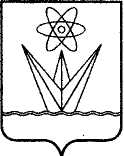 АДМИНИСТРАЦИЯ ЗАКРЫТОГО АДМИНИСТРАТИВНО – ТЕРРИТОРИАЛЬНОГО ОБРАЗОВАНИЯ  ГОРОДА  ЗЕЛЕНОГОРСКА КРАСНОЯРСКОГО КРАЯП О С Т А Н О В Л Е Н И Е09.12.2016                               г. Зеленогорск                                 № 341-пО внесении изменений в постановлениеАдминистрации ЗАТО г. Зеленогорска от 28.10.2013 № 466-п «Об утверждении Примерного положения об оплате трудаработников муниципальных бюджетных иказенных учреждений социального обслуживания»В соответствии со статьями 135, 144 Трудового кодекса Российской Федерации, постановлением Администрации ЗАТО г. Зеленогорска от 22.11.2016 № 313-п «Об утверждении Положения о системе оплаты труда работников муниципальных бюджетных и казенных учреждений города Зеленогорска», на основании Устава города ЗеленогорскаПОСТАНОВЛЯЮ:1. Внести в постановление Администрации ЗАТО г. Зеленогорска от 28.10.2013 № 466-п «Об утверждении Примерного положения об оплате труда работников муниципальных бюджетных и казенных учреждений социального обслуживания» следующие изменения:1.1. Констатирующую часть изложить в следующей редакции:«В соответствии с Трудовым кодексом Российской Федерации, постановлением Администрации ЗАТО г. Зеленогорска от 22.11.2016            № 313-п «Об утверждении Положения о системе оплаты труда работников муниципальных бюджетных и казенных учреждений города Зеленогорска», на основании Устава города Зеленогорска».1.2. В Приложении:1.2.1. Пункт 2.3 изложить в следующей редакции:«2.3. Минимальные размеры окладов (должностных окладов) работников учреждений, устанавливаются на основе ПКГ, утвержденных приказами Министерства здравоохранения и социального развития Российской Федерации от 31.03.2008 № 149н «Об утверждении профессиональных квалификационных групп должностей работников, занятых в сфере здравоохранения и предоставления социальных услуг», от 06.08.2007 № 526 «Об утверждении профессиональных квалификационных групп должностей медицинских и фармацевтических работников», от 05.05.2008 № 216н «Об утверждении профессиональных квалификационных групп должностей работников образования», от 31.08.2007 № 570 «Об утверждении профессиональных квалификационных групп работников культуры, искусства и кинематографии», от 14.03.2008 № 121н «Об утверждении профессиональных квалификационных групп профессий рабочих культуры, искусства и кинематографии», от 29.05.2008 № 247н «Об утверждении профессиональных квалификационных групп общеотраслевых должностей руководителей, специалистов и служащих», от 29.05.2008 № 248н «Об утверждении профессиональных квалификационных групп общеотраслевых профессий рабочих», Министерства здравоохранения и социального развития Российской Федерации от 27.02.2012 № 165н «Об утверждении профессиональных квалификационных групп должностей работников физической культуры и спорта», а также по должностям, не вошедшим в квалификационные уровни ПКГ, в соответствии с приложением № 1 к Примерному положению.».1.2.2. Пункт 5.17 изложить в следующей редакции:«5.17. Выплаты стимулирующего характера руководителям учреждений, их заместителям и главным бухгалтерам за важность выполняемой работы, степень самостоятельности и ответственности при выполнении поставленных задач, за качество выполняемых работ устанавливаются на квартал по результатам работы в предыдущем квартале в соответствии с критериями оценки, условиями и в размерах согласно приложению № 10 к Примерному положению и осуществляются ежемесячно.Выплаты стимулирующего характера руководителям учреждений, их заместителям и главным бухгалтерам за интенсивность и высокие результаты работы устанавливаются по результатам работы в предыдущем квартале в соответствии с критериями оценки, условиями и в размерах согласно приложению № 10 к Примерному положению и осуществляются ежеквартально.».1.2.3. Приложение № 1 изложить в редакции согласно приложению № 1 к настоящему постановлению.1.2.4. Приложение № 5 изложить в редакции согласно приложению № 2 к настоящему постановлению.1.2.5. Приложение № 9 изложить в редакции согласно приложению № 3 к настоящему постановлению.1.2.6. Приложение № 10 изложить в редакции согласно приложению               № 4 к настоящему постановлению.1.2.7. Приложение № 11 изложить в редакции согласно приложению            № 5 к настоящему постановлению.1.2.8. Приложение № 13 изложить в редакции согласно приложению           № 6 к настоящему постановлению.2. Настоящее постановление вступает в силу  с 01.01.2017 и подлежит опубликованию в газете «Панорама», за исключением пункта 1.2.5, который вступает в силу в день, следующий за днём его опубликования в газете «Панорама».Глава Администрации ЗАТО г. Зеленогорска                                                                А.Я. ЭйдемиллерПриложение № 1 к постановлению Администрации ЗАТО г. Зеленогорскаот 09.12.2016 №  341-пПриложение № 1к  Примерному положению о системе оплаты труда работников муниципальных бюджетных и казенных  учреждений социального обслуживанияМинимальные размеры окладов (должностных окладов) работников муниципальных бюджетных и казенных учреждений социального обслуживания<*> для должности «Дежурный по режиму» минимальный размер оклада (должностного оклада) устанавливается в размере 3484 рублей;<**> для должности «Дежурный по режиму» минимальный размер оклада (должностного оклада) устанавливается в размере 3828 рублей;<***> кроме методистов, по должностям «методист» минимальный размер оклада (должностного оклада) устанавливается: с высшим образованием в размере 5178 рублей;<****> при наличии в отделении 7 и более должностей педагогических работников (у которых размер оклада (должностного оклада)                                                                                                                                                                                                                                                                                                                                                                                                                                                                                                                                                                                                                                                                                                                                                                                                                                                                                                                                                                                                                                                                                                                                                                                                                                                                                                                                                                                                                                                                                                                                                                                                                                                                                                                                                                                                                                                                                                                                                                                                                                                                                                                                                                                                                                                                                                                                                                                                                                                                                                                                                                                                                                                                                                                                                                                                                                                                                                                                                                                                                                                                                                                                                                                                                                                                                                                                                                                                                                                                                                                                                                                                                                                                                                                                                                                                                                                                                                                                                                                                                                                                                                                                                                                                                                                                                                                                                                                                                                                                                                                                                                                                                                                                                                                                                                                                                                                                                                                                                                                                                                                                                                                                                                                                                                                                                                                                                                                                                                                                                                                                                                                                                                                                                                                                                                                                                                                                                                                                                                                                                                                                                                                                                                                                                                                                                                                                                                                                                                                                                                                                                                                                                                                                                                                                                                                                                                                                                                                                                                                                                                                                                                                                                                                                                                                                                                                                                                                                                                                                                    с 1 января  2017 года увеличен на 30% за счет снижения стимулирующих выплат) минимальный размер оклада (должностного оклада) заведующему отделением устанавливается в размере 6 969 рублей.Приложение № 2 к постановлению Администрации ЗАТО г. Зеленогорскаот 09.12.2016 №  341-пПриложение № 5к  Примерному положению о системе оплаты труда работников муниципальных бюджетных и казенных  учреждений социального обслуживанияВиды, условия выплаты и размеры персональных выплат работникам муниципальных бюджетных и казенных учреждений социального обслуживания*В порядке определенном Положением о системе оплаты труда работников  муниципальных учреждений Приложение № 3 к постановлению Администрации ЗАТО г. Зеленогорскаот 09.12.2016 №  341-пПриложение № 9к  Примерному положению о системе оплаты труда работников муниципальных бюджетных и казенных  учреждений социального обслуживанияПеречень должностей, профессий работников муниципальных бюджетных и казенных учреждений социального обслуживания, относимых к основному персоналу Приложение № 4 к постановлению Администрации ЗАТО г. Зеленогорскаот 09.12.2016 №  341-пПриложение № 10 к  Примерному положению о системе оплаты труда работников муниципальных бюджетных и казенных  учреждений социального обслуживанияРазмеры, условия установления выплат стимулирующего характера, критерии оценки деятельности для руководителей муниципальных бюджетных и казенных учреждений социального обслуживания, их заместителей и главных бухгалтеровПриложение № 5 к постановлению Администрации ЗАТО г. Зеленогорскаот 09.12.2016 №  341-пПриложение № 11к  Примерному положению о системе оплаты труда работников муниципальных бюджетных и казенных  учреждений социального обслуживанияВиды, условия выплат и размеры персональных выплат руководителям муниципальных бюджетных и казенных учреждений социального обслуживания, их заместителям и главным бухгалтерамПри вынесении дисциплинарных взысканий руководителю учреждения, его заместителю, главному бухгалтеру размер установленной надбавки за опыт работы снижается на 15 % от оклада (должностного оклада). Общий размер персональных выплат руководителям бюджетных, казенных учреждений, их заместителям и главным бухгалтерам определяется путем суммирования установленных  персональных выплат по каждому основанию и не может превышать 83 % оклада (должностного оклада).*При наличии у руководителя учреждения, его заместителя, главного бухгалтера одновременно двух ученых степеней и (или) одного или двух почетных званий по  профилю выполняемой работы размеры персональных выплат не суммируются и выплачиваются по одному из оснований, имеющему наибольшее значение.Приложение № 6 к постановлению Администрации ЗАТО г. Зеленогорскаот 09.12.2016 №  341-пПриложение № 13к  Примерному положению о системе оплаты труда работников муниципальных бюджетных и казенных  учреждений социального обслуживанияРазмеры и критерии оценки и выплат стимулирующего характера по итогам работы за годруководителя муниципальных бюджетных и казенных учреждений социального обслуживания,их заместителям и главным бухгалтерамВыплата стимулирующего характера по итогам работы за год производится с учетом фактически отработанного руководителем учреждения, его заместителем, главным бухгалтером времени в течение года (не менее 6 месяцев) и личного вклада, внесенного ими в результаты деятельности учреждения.№ п/пПрофессиональная квалификационная группа, квалификационный уровень, должность, профессияПрофессиональная квалификационная группа, квалификационный уровень, должность, профессияМинимальный размер оклада (должностного оклада), руб.ПКГ должностей работников, занятых в сфере здравоохранения и предоставления социальных услугПКГ должностей работников, занятых в сфере здравоохранения и предоставления социальных услуг1ПКГ «Должности специалистов второго уровня, осуществляющих предоставление социальных услуг»ПКГ «Должности специалистов второго уровня, осуществляющих предоставление социальных услуг»30032ПКГ «Должности специалистов третьего уровня, осуществляющих предоставление социальных услуг»ПКГ «Должности специалистов третьего уровня, осуществляющих предоставление социальных услуг»2.11 квалификационный уровень1 квалификационный уровень46232.22 квалификационный уровень2 квалификационный уровень50512.33 квалификационный уровень3 квалификационный уровень52763ПКГ «Должности руководителей в учреждениях здравоохранения и осуществляющих предоставление социальных услуг»ПКГ «Должности руководителей в учреждениях здравоохранения и осуществляющих предоставление социальных услуг»5897ПКГ должностей медицинских и фармацевтических работниковПКГ должностей медицинских и фармацевтических работников4ПКГ «Медицинский и фармацевтический персонал первого уровня»ПКГ «Медицинский и фармацевтический персонал первого уровня»1 квалификационный уровень1 квалификационный уровень26995ПКГ «Средний медицинский и фармацевтический персонал»ПКГ «Средний медицинский и фармацевтический персонал»5.11 квалификационный уровень1 квалификационный уровень31705.22 квалификационный уровень2 квалификационный уровень34845.33 квалификационный уровень3 квалификационный уровень41495.44 квалификационный уровень4 квалификационный уровень45365.55 квалификационный уровень5 квалификационный уровень50516ПКГ «Врачи и провизоры»ПКГ «Врачи и провизоры»6.11 квалификационный уровень1 квалификационный уровень54646.22 квалификационный уровень2 квалификационный уровень60066.33 квалификационный уровень3 квалификационный уровень69696.44 квалификационный уровень4 квалификационный уровень74917ПКГ «Руководители структурных подразделений с высшим медицинским и фармацевтическим образованием (врач-специалист, провизор)»ПКГ «Руководители структурных подразделений с высшим медицинским и фармацевтическим образованием (врач-специалист, провизор)»7.11 квалификационный уровень1 квалификационный уровень69697.22 квалификационный уровень2 квалификационный уровень7491ПКГ должностей работников образования (за исключением должностей работников учреждений высшего и дополнительного профессионального образования)ПКГ должностей работников образования (за исключением должностей работников учреждений высшего и дополнительного профессионального образования)8ПКГ «Должности работников учебно-вспомогательного персонала первого уровня»ПКГ «Должности работников учебно-вспомогательного персонала первого уровня»27139ПКГ «Должности работников учебно-вспомогательного персонала второго уровня»ПКГ «Должности работников учебно-вспомогательного персонала второго уровня»9.11 квалификационный уровень1 квалификационный уровень2857<*> 9.22 квалификационный уровень2 квалификационный уровень3170<**>  10ПКГ «Должности педагогических работников»ПКГ «Должности педагогических работников»10.11 квалификационный уровеньпри наличии среднего профессионального образования452410.11 квалификационный уровеньпри наличии высшего профессионального образования496610.22 квалификационный уровеньпри наличии среднего профессионального образования490610.22 квалификационный уровеньпри наличии высшего профессионального образования545110.33 квалификационный уровень<***> при наличии среднего профессионального образования537310.33 квалификационный уровень<***> при наличии высшего профессионального образования611910.44 квалификационный уровеньпри наличии среднего профессионального образования597010.44 квалификационный уровеньпри наличии высшего профессионального образования644911ПКГ «Должности руководителей структурных подразделений»ПКГ «Должности руководителей структурных подразделений»11.11 квалификационный уровень 1 квалификационный уровень 5897<****>11.22 квалификационный уровень2 квалификационный уровень633811.33 квалификационный уровень3 квалификационный уровень6494ПКГ должностей работников культуры, искусства и кинематографииПКГ должностей работников культуры, искусства и кинематографии12ПКГ «Должности технических исполнителей и артистов вспомогательного состава»ПКГ «Должности технических исполнителей и артистов вспомогательного состава»1 квалификационный уровень1 квалификационный уровень234313ПКГ «Должности работников культуры, искусства и кинематографии среднего звена»ПКГ «Должности работников культуры, искусства и кинематографии среднего звена»285714ПКГ «Должности работников культуры, искусства и кинематографии ведущего звена»ПКГ «Должности работников культуры, искусства и кинематографии ведущего звена»317015ПКГ «Должности руководящего состава учреждений культуры, искусства и кинематографии»ПКГ «Должности руководящего состава учреждений культуры, искусства и кинематографии»5051ПКГ профессий рабочих культуры, искусства и кинематографииПКГ профессий рабочих культуры, искусства и кинематографии16ПКГ «Профессии рабочих культуры, искусства и кинематографии первого уровня»ПКГ «Профессии рабочих культуры, искусства и кинематографии первого уровня»245417ПКГ «Профессии рабочих культуры, искусства и кинематографии второго уровня»ПКГ «Профессии рабочих культуры, искусства и кинематографии второго уровня»17.11 квалификационный уровень1 квалификационный уровень285717.22 квалификационный уровень2 квалификационный уровень348417.33 квалификационный уровень3 квалификационный уровень382817.44 квалификационный уровень4 квалификационный уровень4612ПКГ общеотраслевых должностей руководителей, специалистов и служащихПКГ общеотраслевых должностей руководителей, специалистов и служащих18ПКГ «Общеотраслевые должности служащих первого уровня»ПКГ «Общеотраслевые должности служащих первого уровня»18.11 квалификационный уровень1 квалификационный уровень285718.22 квалификационный уровень2 квалификационный уровень301319ПКГ «Общеотраслевые должности служащих второго уровня»ПКГ «Общеотраслевые должности служащих второго уровня»19.11 квалификационный уровень1 квалификационный уровень317019.22 квалификационный уровень2 квалификационный уровень348419.33 квалификационный уровень3 квалификационный уровень382819.44 квалификационный уровень4 квалификационный уровень483119.55 квалификационный уровень5 квалификационный уровень545720ПКГ «Общеотраслевые должности служащих третьего уровня»ПКГ «Общеотраслевые должности служащих третьего уровня»20.11 квалификационный уровень1 квалификационный уровень348420.22 квалификационный уровень2 квалификационный уровень382820.33 квалификационный уровень3 квалификационный уровень420220.44 квалификационный уровень4 квалификационный уровень505120.55 квалификационный уровень5 квалификационный уровень589721ПКГ «Общеотраслевые должности служащих четвертого уровня»ПКГ «Общеотраслевые должности служащих четвертого уровня»21.11 квалификационный уровень1 квалификационный уровень633821.22 квалификационный уровень2 квалификационный уровень734321.33 квалификационный уровень3 квалификационный уровень790722ПКГ «Общеотраслевые профессии рабочих первого уровня»ПКГ «Общеотраслевые профессии рабочих первого уровня»22.11 квалификационный уровень1 квалификационный уровень245422.22 квалификационный уровень2 квалификационный уровень257223ПКГ «Общеотраслевые профессии рабочих второго уровня»ПКГ «Общеотраслевые профессии рабочих второго уровня»23.11 квалификационный уровень1 квалификационный уровень285723.22 квалификационный уровень2 квалификационный уровень348423.33 квалификационный уровень3 квалификационный уровень382823.44 квалификационный уровень4 квалификационный уровень461224ПКГ «Должности работников физической культуры и спорта второго уровня»ПКГ «Должности работников физической культуры и спорта второго уровня»24.11 квалификационный уровень1 квалификационный уровень382824.22 квалификационный уровень2 квалификационный уровень461224.33 квалификационный уровень3 квалификационный уровень589725Должности, не предусмотренные ПКГ: Должности, не предусмотренные ПКГ: 25.1Начальник лагеря (оздоровительного)Начальник лагеря (оздоровительного)790725.2Заместитель начальника лагеря (оздоровительного)Заместитель начальника лагеря (оздоровительного)734325.3Заместитель главного врачаЗаместитель главного врача749125.4Специалист по охране трудаСпециалист по охране труда348425.4.1Специалист по охране труда II категорииСпециалист по охране труда II категории382825.4.2Специалист по охране труда I категорииСпециалист по охране труда I категории420225.5Главная медицинская сестраГлавная медицинская сестра508225.6Специалист по работе с семьейСпециалист по работе с семьей4623№ п/пВиды и условия выплатыперсональных выплатПредельный размер к  окладу (должностному окладу),%1Молодым специалистам (в возрасте не старше 35 лет, на срок первых трех лет работы с момента окончания учебного заведения) впервые получившим среднее профессиональное или высшее образование по имеющим государственную аккредитацию образовательным программам, работающим по полученной специальности в учреждениях социальной защиты либо заключившим в течение трех лет со дня получения профессионального образования соответствующего уровня трудовые договоры по полученной специальности. Указанная выплата предоставляется один раз за весь период трудовой деятельности.  502За опыт работы,устанавливаются  на срок не более 1 года с применением следующих критериев:- опыта (продолжительности) работы в бюджетных, казенных, автономных учреждениях социальной защиты населения и здравоохранения, органах управления социальной защиты и здравоохранения;- уровня  квалификации, профессионального мастерстваВ том числе:2.1За опыт (продолжительность) работы в бюджетных, казенных, автономных учреждениях социальной защиты населения и здравоохранения, органах управления социальной защиты и здравоохранения: - свыше 3 до 5 лет - свыше 5 лет.20302.2.За уровень квалификации (профессионального мастерства) по профилю выполняемой работы, устанавливается на срок до 1 года, с применением критериев в следующих размерах:2.2.1.Работникам учреждений за уровень квалификации и профессионального мастерства, проявленное творческое мастерство при подготовке и сопровождении локальных нормативных актов учреждения и других документов в части трудового, гражданского, административного права, защиты прав и законных интересов клиентов; применение в социальной и трудовой реабилитации новых методов и инновационных технологий; обеспечение режима безопасной, бесперебойной работы инженерных, хозяйственно-эксплуатационных систем жизнеобеспечения учреждения.15-1502.2.2.Водителям легковых автомобилей  за обеспечение безаварийной работы на линии, соблюдение правил дорожного движения, выполнение работ, не входящих в круг должностных обязанностей (проведение текущего технического обслуживания, мойку, уборку салона легкового автомобиля, расширения зоны обслуживания).15-702.2.3.За повышение уровня квалификации (профессионального мастерства) по профилю выполняемой работы, подтверждаемой документально (сертификат, удостоверение, диплом).15- 502.2.4.За публикацию статей, материалов по профилю выполняемой работы во всероссийских, международных реферируемых печатных изданиях.15-402.2.5.За публичные выступления в средствах массовой информации, в том числе с докладами на краевых совещаниях, семинарах, конференциях по профилю выполняемой работы, а также по вопросам эффективной деятельности, внедрения прогрессивных методов, инновационных технологий.15-302.2.6.Водителям автомобилей:- за первый класс (категории «Д» и «Е»)- за второй класс.25102.3.3.4.При наличии у специалиста учреждения одновременно квалификационной категории и ученой степени (кандидата, доктора наук) и (или) почетного звания по профилю выполняемой работы размер персональных выплат за опыт работы увеличивается:2.3.3.4.- за почетное звание182.3.3.4.- за ученую степень кандидата наук202.3.3.4.- за ученую степень доктора наук.302.3.3.4.В целях обеспечения заработной платы работника на уровне размера минимальной заработной платы, установленного в Красноярском крае*.Определяется расчетно в абсолютном размере2.3.3.4.В целях обеспечения  региональной выплаты*.Определяется расчетно в абсолютном размере2.3.3.4.При наличии у работника учреждения двух ученых степеней или почетных званий размеры персональных выплат, установленные по каждому из них, не суммируются.Общий размер персональной выплаты за опыт работы определяется путем суммирования и не может превышать 290% от оклада (должностного оклада).При вынесении дисциплинарных взысканий работнику учреждения размер, установленной персональной выплаты за опыт работы, на основании распорядительного акта руководителя учреждения (приказ, распоряжение) снижается на 15% от оклада (должностного оклада).При наличии у работника учреждения двух ученых степеней или почетных званий размеры персональных выплат, установленные по каждому из них, не суммируются.Общий размер персональной выплаты за опыт работы определяется путем суммирования и не может превышать 290% от оклада (должностного оклада).При вынесении дисциплинарных взысканий работнику учреждения размер, установленной персональной выплаты за опыт работы, на основании распорядительного акта руководителя учреждения (приказ, распоряжение) снижается на 15% от оклада (должностного оклада).Типы и виды учрежденийДолжности, профессии       работников учрежденийБюджетные учреждения без обеспечения постоянного проживания         (полустационарные, нестационарные)Бюджетные учреждения без обеспечения постоянного проживания         (полустационарные, нестационарные)1.1. Комплексный центр социального обслуживания  населения         Специалист по социальной работе,социальный работникПоказатели, условияИнтерпретация критерия оценки показателя по итогам работы за отчетный период (месяц и (или) квартал) Предельный размер выплат к окладу (должностному окладу),%Выплата за важность выполняемой работы, степень самостоятельности и ответственности при выполнении поставленных задач (по итогам работы за квартал, выплачивается ежемесячно)Выплата за важность выполняемой работы, степень самостоятельности и ответственности при выполнении поставленных задач (по итогам работы за квартал, выплачивается ежемесячно)Выплата за важность выполняемой работы, степень самостоятельности и ответственности при выполнении поставленных задач (по итогам работы за квартал, выплачивается ежемесячно)1. Обеспечение стабильной жизнедеятельности учрежденияотсутствие аварийных ситуаций, выявленных нарушений (предписаний) режимного характера 351. Обеспечение стабильной жизнедеятельности учрежденияотсутствие нарушение сроков исполнения документов102. Создание условий для:а) организации и проведения досуговых, социо-культурных мероприятийпривлечение 30% и более получателей услуг, в том числе несовершеннолетних, к участию в социо-культурных мероприятиях10б) оказание содействия обратившимся гражданам в улучшении условий их жизнедеятельности и (или) расширение их возможности самостоятельно обеспечивать свои жизненные потребностипредоставление социальных услуг 95% граждан и более от общего числа граждан, обратившихся в учреждение20Выплата за качество выполняемых работ по итогам работы за отчетный период (месяц и (или) квартал, выплачивается ежемесячно)Выплата за качество выполняемых работ по итогам работы за отчетный период (месяц и (или) квартал, выплачивается ежемесячно)Выплата за качество выполняемых работ по итогам работы за отчетный период (месяц и (или) квартал, выплачивается ежемесячно)1. Удовлетворенность граждан качеством предоставленных услуготсутствие письменных и устных обращений от получателей услуг, их законных представителей202. Сохранение стабильных социально-трудовых отношенийотсутствие письменных и устных обоснованных обращений от работников учреждения203. Информационная открытость, характеризующая качество деятельности учрежденияактуализация информации о качестве деятельности на официальном сайте учреждения10Выплата за интенсивность и высокие результаты работы по итогам работы за отчетный период (квартал), выплачивается единовременно, не чаще 1 раза в кварталВыплата за интенсивность и высокие результаты работы по итогам работы за отчетный период (квартал), выплачивается единовременно, не чаще 1 раза в кварталВыплата за интенсивность и высокие результаты работы по итогам работы за отчетный период (квартал), выплачивается единовременно, не чаще 1 раза в квартал1. Кадровая обеспеченностьукомплектованность работниками от 75% до 100%302. Участие в грантовых конкурсах социальных проектов, конкурсах профессионального мастерства, творческих группахполучение призовых мест103. Соблюдение финансовой дисциплины, качества и сроков в части представления информации по запросам учредителяотсутствие замечаний404. Привлечение спонсоровналичие документов, подтверждающих поступление денежных средств на лицевой счет учреждения в размере не менее 50 тыс. рублей204. Привлечение спонсоровналичие документов, подтверждающих поступление в учреждение основных средств, товарно-материальных ценностей и (или) оказанных услуг на сумму не менее 30 тыс. рублей105. Присвоение почетного звания, награждение за долголетнюю плодотворную работу государственной наградой, ведомственной наградой отраслевого федерального министерства; знаком отличия Красноярского края «За трудовые заслуги»; почетным знаком Красноярского края «За вклад в развитие Красноярского края»; Почетной грамотой Губернатора Красноярского края, Законодательного Собрания Красноярского края; отраслевого органа исполнительной власти Красноярского края; в связи с юбилейной датойнаграждение государственной наградой Российской Федерации, ведомственной наградой отраслевого федерального министерства1305. Присвоение почетного звания, награждение за долголетнюю плодотворную работу государственной наградой, ведомственной наградой отраслевого федерального министерства; знаком отличия Красноярского края «За трудовые заслуги»; почетным знаком Красноярского края «За вклад в развитие Красноярского края»; Почетной грамотой Губернатора Красноярского края, Законодательного Собрания Красноярского края; отраслевого органа исполнительной власти Красноярского края; в связи с юбилейной датойнаграждение знаком отличия Красноярского края «За трудовые заслуги», почетным знаком Красноярского края «За вклад в развитие Красноярского края»1205. Присвоение почетного звания, награждение за долголетнюю плодотворную работу государственной наградой, ведомственной наградой отраслевого федерального министерства; знаком отличия Красноярского края «За трудовые заслуги»; почетным знаком Красноярского края «За вклад в развитие Красноярского края»; Почетной грамотой Губернатора Красноярского края, Законодательного Собрания Красноярского края; отраслевого органа исполнительной власти Красноярского края; в связи с юбилейной датойнаграждение Почетной грамотой Губернатора Красноярского края, Законодательного Собрания Красноярского края; отраслевого органа исполнительной власти Красноярского края1105. Присвоение почетного звания, награждение за долголетнюю плодотворную работу государственной наградой, ведомственной наградой отраслевого федерального министерства; знаком отличия Красноярского края «За трудовые заслуги»; почетным знаком Красноярского края «За вклад в развитие Красноярского края»; Почетной грамотой Губернатора Красноярского края, Законодательного Собрания Красноярского края; отраслевого органа исполнительной власти Красноярского края; в связи с юбилейной датойюбилейная дата (50, 55, 60, 65, 70 лет)100№ п/пВиды и условия персональных выплатПредельный размер к  окладу (должностному окладу), %1.За опыт работы:С учетом: - опыта (продолжительности) работы в бюджетных, казенных, автономных учреждениях социальной защиты населения и здравоохранения, органах исполнительной власти и органах местного самоуправления в сфере социальной поддержки и социального обслуживания  и здравоохранения;- опыта (продолжительности) работы в должности руководителя бюджетного, казенного, автономного учреждений социальной защиты населения, его заместителя, главного бухгалтера, включая опыт работы в должности руководителя, заместителя руководителя, главного бухгалтера в других сферах и отраслях экономики;- уровня квалификации, заслуг, вклада, внесенного в развитие отрасли.В том числе:1.1.За опыт (продолжительность) работы в бюджетных, казенных, автономных учреждениях социальной защиты населения и здравоохранения, органах исполнительной власти и органах местного самоуправления в сфере социальной поддержки и социального обслуживания и здравоохранения: - свыше 3 до 5 лет - свыше 5 лет.20301.2.За сложность управления учреждением в связи с разработкой и использованием новых эффективных и инновационных технологий в процессе социального обслуживания.51.3.За сложность управления учреждением в связи с обеспечением работы базовых площадок для апробации и внедрения инновационных технологий социального обслуживания и ресурсно-методического сопровождения; наличием на балансе учреждения объектов, требующих особых управленческих решений (автономных котельных, водонапорных башен, филиалов, иной инфраструктуры (свыше 2 зданий).101.3.За опыт (стаж) работы свыше 10 лет в должности руководителя бюджетного, казенного, автономного учреждений, его заместителя, главного бухгалтера, включая опыт (время) работы в должности руководителя, заместителя руководителя, главного бухгалтера в других сферах и отраслях экономики.82Наличие ученой степени (кандидата наук или доктора наук) и (или) почетного звания по профилю выполняемой работы *:за почетное звание за ученую степень кандидата наукза ученую степень доктора наук.182030Наименование показателяИнтерпретация критерия оценки показателя по итогам годаПредельный размер выплат к окладу (должностному окладу), %1. Выполнение муниципального задания  100 %501. Выполнение муниципального задания от 90 % -до 100 %302. Повышение кадрового потенциала учрежденияПредоставление отчета о повышении квалификации (не менее 15 процентов от общего числа работников)303. Повышение статуса учреждения Проведение на высоком уровне мероприятий, направленных на повышение статуса учреждения с  использование инновационных технологий20